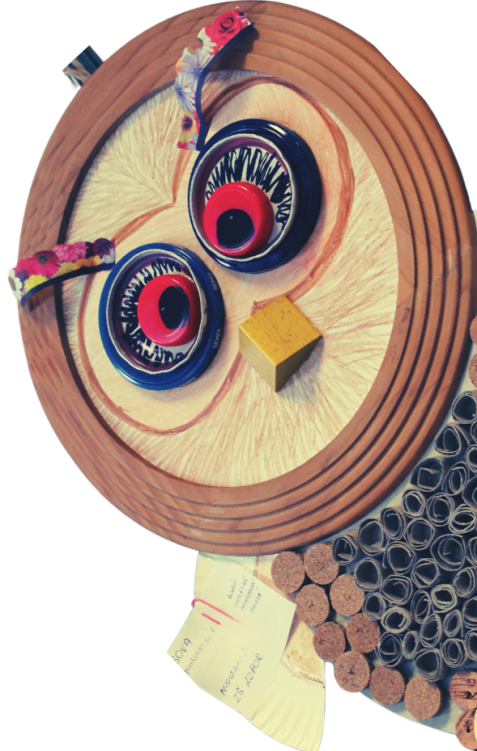 	  	ZÁZRAKY Z ODPADU 2024 VÝSLEDKOVÁ LISTINATéma: Veselá ZOO Dajme veciam druhú šancu1. kategória -  Ocenené práceMŠ Jakubov, trieda Sovičiek –  súbor prác Veselá ZOOEliška, Amálka, Kristián, Peter –  2. trieda MŠ Rakárenská Malacky – Papagáj AraKolektív 3. triedy MŠ Štúrova Malacky – Pavilón korytnačiekKolektív 2. triedy MŠ Kostolište – Hladný krokodýl a veselý had Kolektív 5. triedy MŠ Bernolákova Malacky – Exotika pri vode1. kategória -  Čestné uznanieKolektív  MŠ  Malé Leváre – Žabky – STROMKolektív 2. triedy MŠ Štúrova – Pavilón žiráfKolektív 5. triedy MŠ Štúrova – Pavilón tučniakovKolektív 3.A triedy MŠ Záhorská Ves – Včielky  – Pytón EmanuelKolektív 3.B triedy MŠ Záhorská Ves –Sovičky – Naša ZOOMŠ Zohor – Theraphosa blondi a zebra v klietkeTamarka Maxianová – MŠ Kostolište – Vtáčia búdkaMarko a Robko Buga – MŠ Zohor – Dvojičky žraloci2. kategória -  Ocenené práceKolektív 1. oddelenia ŠKD, ZŠ Záhorská Ves – Škorpión, Sova, Malý pes    Matija Michalovič, Jakub Eliáš - ZŠ s MŠ Závod – Múdra sovaViktória, Ela, Katka, Klárka – ZŠ Plavecký Mikuláš – koníky Furko, Pejko a veselá dvojkaSúbor prác  ZŠ Štúrova, Malacky – kolekcia zvierat s popismiKolektív 3. B ZŠ Zohor – Podivuhodné zveryKolektív 2. B, ZŠ s MŠ Veľké Leváre – ZOO parkBruno Jurkovič – ZŠ s MŠ Veľké Leváre – SrnkaOndrej Trenčanský – SpŠ sv. F. Assiského, Malacky – Veselý pštrosík EdkoHanna Hudecová – ZŠ Štúrova, Malacky – Korytnačka PoršaViktor Hrubý - ZŠ Štúrova, Malacky – Slon Karlon2. kategória - špeciálna cena za kreatívne prevedenieKolektív ZŠ Dérera – Hniezdiskásúbor prác ŠKD ZŠ Záhorácka, Malacky – kolekcia zvierat2. kategória -  Čestné uznanieEvička, Miška, Lianka, Jasmínka – krúžok Ekotvorenie, ZŠ Jablonové – MotýľOddelenie ŠKD, ZŠ Záhorská Ves – Z ponožiek a trička ježko na nás zíza, Zo starého pyžamka korytnačka stala saKolektív 1. ročníka ZŠ Malé Leváre – Veselá ZOOĎakujeme všetkým pedagógom a žiakom, ktorí  sa  zapojili  do súťaže Zázraky z odpadu a všetkým členom poroty.Porota pri hodnotení zohľadňovala tieto atribúty: výber a využitie odpadového materiálu, originalita, výtvarné spracovanie, umelecký dojem.  Diplomy a vecné ceny si môžete prevziať v CVČ v pracovných dňoch od 8.00 – 17.30 h.Po ukončení výstavy si môžete práce prevziaťod 25. 3. do 27. 3. 2024.Tešíme sa na ďalšiu spoluprácu.	S pozdravom      		Mgr. Miroslava Filová			riaditeľka CVČ